Lesvoorbereiding Stageles LesonderwerpDe pest: Online les met behulp van “lesson up” Gebaseerd op:Les 9. De pest. (Storia live 3 Tso) BronnenCliphanger . (2013). Wat is de pest ? [Videobestand]. YouTube. Geraadpleegd van https://www.youtube.com/watch?v=us4Z1VipnYM Goris, G. (2011). Storia LIVE 3 TSO - leerwerkboek (1ste editie). Wommelgem, België: Van In. Berings, G., Brackeva , J., D’Hollander , K., Luyckx, K., Rubens, N., Van Braband, R., … Verbrugghe , F. (2017). Memoria 3 handboek (1ste editie). Kalmthout , België : Pelckmans. Berings, G., Brackeva, J., D’hollander , K., Luyckx, K., Meerschaert, K., Rubens, N., … Verbrugghe, F. (2015). Memoria concreet 3 . Kalmthout, België : Pelckmans. Bejczy, I. (2004b). Een kennismaking met de middeleeuwse wereld (2de editie). Bussum, Nederland: Coutinho. Algemeen dagblad . (2019, 13 november). De pest maakt weer slachtoffers in China, Zwarte Dood maakt comeback. Geraadpleegd op 14 mei 2020, van https://www.ad.nl/buitenland/de-pest-maakt-weer-slachtoffers-in-china-zwarte-dood-maakt-comeback~a4d17de9/?referrer=https://www.google.com/ Beginsituatie van de leerlingenn.v.tBeginsituatie van jou als leerkrachtDeze les is een online versie van les 9 uit Storia live 3 Tso. Het is een les die ik in mijn lange stageperiode onder normale omstandigheden zelf had gegeven. Omwille van de corona epidemie heb ik deze echter omgevormd naar een digitale versie. Als online tool maak ik gebruik van het programma “lesson up.” , een interactieve presentatiesoftware speciaal ontwikkeld om lessen mee te maken. Ik heb dit programma gekozen omdat ik eens iets anders wou proberen dan het maken van een weebly, wat Marjolein en ik al gedaan hebben voor ons gezamenlijke deel. Dit programma is naar mijn mening ook ideaal om een geschiedenisles mee op te stellen. De link naar de lesson up is te vinden onderaan deze voorbereiding onder de kop “bordplan.” Met het onderwerp (de pest) van deze les heb ik al enige ervaring. In het tweede jaar van onze opleiding kregen we de kans om een tentoonstelling over de pest te presenteren voor leerlingen uit het secundair. Door het voorbereiden en uitvoeren van deze tentoonstelling heb ik extra interesse gekregen in het onderwerp. Voor het uitwerken van deze les heb ik me dan verder ook gebaseerd op de infobundel met betrekking tot deze tentoonstelling. Tot slot leent het onderwerp zich , gezien de huidige omstandigheden, ook tot actualisatie. Een korte vergelijking met Covid-19 (voor zover deze opgaat) is dan ook geïntegreerd in de les. Vormingsdoelen	Basisinzicht: Iedere tijd vanuit zichzelf serieus nemen en rekening houden met de historische standplaatsgebondenheid.De leerlingen verwerven het inzicht dat de middeleeuwse mens de pest probeerde te voorkomen en genezen met de toenmalige medische kennis, ook al lijkt dat voor ons vandaag absurd. Leerplan( http://ond.vvkso-ict.com/leerplannen/doc/Geschiedenis-1999-027.pdf) Leerplandoelen: Historische kennis:Doelstelling 3: De leerlingen kunnen de grote ontwikkelingslijnen formuleren en tonen de daaraan gekoppelde in-zichten op lange termijn van het ontstaan, de uitbouw en de ondergang van de westerse samenle-ving tussen ca. 500 tot ca. 1800.  De kennis betreft dus de dynamiek van de geschiedenis, namelijkhistorische processen die de veranderlijkheid en veranderbaarheid van samenlevingen onthullen.Historische vaardigheden: Doelstelling 7: De  leerlingen  verdiepen,  verfijnen  en  verruimen  de  vaardigheden  van  de  eerste  graad  dieverband houden met het formuleren en toepassen van elementaire aspecten van de historischemethode (heuristiek, kritiek en synthese) en met het ordenen van informatie in tijd, ruimte enmaatschappelijk kader.Doelstelling 11: De leerlingen kunnen historische gebeurtenissen en ontwikkelingen op het heden te betrekken('actualiseren'). Doelstelling 12: De  leerlingen  kunnen  het  maatschappelijk  gedrag  uit  het  verleden  interpreteren  vanuit  detoenmalige,  historische  context;  de  leerlingen  geven  voorbeelden  van  normconformerend  ennormafwijkend maatschappelijk gedrag, vanuit toenmalige maatschappelijke waarden.Doelstelling 13: De leerlingen kunnen aantonen dat mensen in andere tijden keuzen moesten maken zonder degevolgen ervan te kennen, met andere woorden aantonen dat de beleefde tijd (van de tijdgenoot)verschilt van de 'geconstrueerde' tijd (van de historicus).Historische attitudes: Doelstelling 16: De leerlingen zijn nauwkeurig bij het verzamelen, ordenen, analyseren en interpreteren van in-formatie over de historische en actuele werkelijkheid.Doelstelling 22: De leerlingen kunnen zich inleven in het dagelijkse leven van de mens uit de bestudeerde sa-menleving.Concrete doelen: De leerlingen kunnen de omvang van de grote pestepidemie in cijfers duidelijk maken De leerlingen kunnen de grote pestepidemie in tijd en ruimte situerenDe leerlingen kunnen telkens een symptoom opnoemen van de builenpest, de longpest of de bloedpestDe leerlingen kunnen twee oorzaken geven voor de snelle verspreiding van de pest De leerlingen kunnen twee maatschappelijke gevolgen geven van de pest De leerlingen kunnen in eigen woorden uitleggen waarom de hedendaagse coronacrisis wel/niet vergeleken kan worden met de pest De leerlingen kunnen de begrippen flagellanten, pestdokter en aderlating naar de kern definiërenAffectieve doelen: De leerlingen begrijpen dat de medische kennis in de middeleeuwen nog onvoldoende ontwikkeld was om de pestepidemie te voorkomen of te bestrijden. De leerlingen beseffen dat door de pestepidemie ruim 1/3de van de middeleeuwse Europese bevolking werd uitgeroeidDe leerlingen beseffen dat de leefomstandigheden in de middeleeuwen onhygiënisch waren vergeleken met het nuUitgeschreven lesplanBordplan / PPT Structuur – kernbegrippen - kernrelatiesLink naar de Lesson up: https://www.lessonup.com/app/embed/ZhCMus6aL7KZsqowM Noot: de antwoorden op de vragen zoals ze in de lesvoorbereiding staan kunnen de leerlingen opvragen. Zie onderstaande screenshot als voorbeeld: 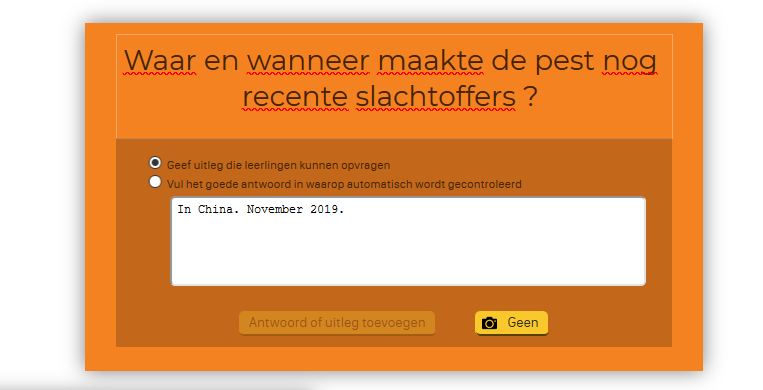 BIJLAGE: evaluatie JezelfIs de les verlopen zoals je vooraf verwacht had ? Waarom wel/niet ? _____________________________________________________________________________________________________________________________________________________________________________________________________________________________________________________________________Heb je de les binnen het voorziene tijdsbestek helemaal kunnen afwerken? Waarom wel/niet? _____________________________________________________________________________________________________________________________________________________________________________________________________________________________________________________________________Heb je de opdracht steeds goed gelezen en correct uitgevoerd? _____________________________________________________________________________________________________________________________________________________________________________________________________________________________________________________________________Welke tips voor jezelf zou je formuleren voor een volgende online les ? _____________________________________________________________________________________________________________________________________________________________________________________________________________________________________________________________________De les Wat vond je goed/minder goed aan deze manier van les volgen ? _____________________________________________________________________________________________________________________________________________________________________________________________________________________________________________________________________Waren er onderdelen tijdens de les waar je problemen mee had ? Waarom? _____________________________________________________________________________________________________________________________________________________________________________________________________________________________________________________________________Welke tips heb je voor de leraar bij het maken van een volgende online les ? _____________________________________________________________________________________________________________________________________________________________________________________________________________________________________________________________________Student: Lars Baeyens Student: Lars Baeyens 3 Baso    tel. 04785074203 Baso    tel. 0478507420E-mail: r0461434@student.thomasmore.beE-mail: r0461434@student.thomasmore.beDatum stage: n.v.tUur: n.v.tSchool: n.v.tKlassengroep: TSO (3 Toer)Aantal lln.: n.v.tLokaal: Online les Vak: Geschiedenis Mentor: n.v.tDocent: Gijs Gerits OriëntatiefaseOriëntatiefaseHerhaling – probleemstelling Introductie “lesson up” De leerlingen krijgen op de eerste twee slides een korte introductie over de online les en de tool “lesson up.” Voorkennis activeren (woordweb)Met behulp van een woordweb wordt de leerlingen gevraagd eventuele voorkennis over het onderwerp “de pest” op te roepen. Na het invullen van het woordweb krijgen ze volgende slide te zien: Tijdens het vervolg van deze les gaan we op zoek naar een antwoord op onze twee probleemstellingen: je ontdekt ze op de volgende slide! Bekijk daarna het filmfragment op slide 7 , zo kom je te weten of je bij het invullen van het woordweb in de juiste richting hebt gezocht ! Probleemstellingen 1.  Hoe kon de pest zich tijdens de middeleeuwen zo snel onder de bevolking verspreiden ? 2.  Welke maatschappelijke gevolgen had de uitbraak van de pestepidemie ? Timing en materiaalTiming: Elke leerling verwerkt deze les individueel op eigen tempo. Er wordt uitgegaan van een tijdsbestek van maximum 1 uur. MateriaalGedurende de gehele les gebruiken de leerlingen volgende materialen: Lesson up Pc met internetverbinding Lesson up: slide 1-6Introductie + woordweb: 5min UitvoeringsfaseUitvoeringsfaseVerwervingsfase – verwerkingsfase Concrete doelen – kernvragen – kerngedachtes - instructiesFilmfragment De leerlingen starten met het bekijken van volgend filmfragment: https://www.youtube.com/watch?v=us4Z1VipnYMZe dienen hierbij volgende vragen te beantwoorden: Wat is de pest ? (De pest is een epidemische infectieziekte die veroorzaakt wordt door de pestbacterie . Het is dus GEEN virus.)Hoe verspreidt het zich ? (De pestbacterie verspreid zich via vlooien naar knaagdieren (veelal ratten) en via deze ratten naar de mens. Onhygiënische omstandigheden dragen hier vaak toe bij.)in welke tijdsperiode ondervond men vooral veel last van de pest ?  (Tijdens de middeleeuwen kreeg men af te rekenen met een grote pestepidemie.) Welke oorzaken had dit denk je ? (De hygiëne in de middeleeuwen was vaak niet goed. Zo kwamen de ratten dicht bij de mensen. Verspreiding via handel (scheepvaart) deed de rest.) De leerlingen kunnen na het antwoorden extra uitleg opvragen bij elke vraag. Deze verschijnt zoals hierboven achter elke vraag weergegeven tussen de haakjes. Situering en tijd en ruimte De grote pestepidemie wordt gesitueerd in tijd en ruimte. Tijd: 1346-1351Ruimte: Europa (en delen van Azië) In de presentatie volgen nu een aantal “blokken” Vormen Verspreiding Behandeling Gevolgen voor de samenleving Actualisatie Deze “blokken” beginnen telkens met een zwarte titeldia. Zo gekozen omdat dat het onderwerp van de les karakteriseert. Vormen van de pest De leerlingen krijgen een overzicht van de verschillende vormen van de pest. Telkens voorzien van een afbeelding. Longpest: De pestbacil tast de longen aan waardoor de zieke schuimend en helderrood bloed ophoest. Ademen gaat ook moeilijk. Zonder behandeling sterf je binnen twee dagen aan de ziekte.Builenpest: De pestbacil tast de Lymfeklieren aan en er vormen zich "pestbuilen" op het lichaam. Dat gaat gepaard met pijn en koorts. Als de pestbuilen doorbreken en etteren kunnen er inwendige bloedingen ontstaan. 70% van de slachtoffers van deze vorm sterft zonder behandeling binnen een week.Bloedpest (zwarte pest): De pestbacil verspreidt zich in de bloedbaan. De zieke krijgt onderhuidse bloedingen waardoor er zich donkere bijna zwarte vlekken vormen op het lichaam. Om die reden krijgt deze vorm ook wel eens "zwarte pest" als benaming.  Zonder behandeling sterf je aan deze vorm binnen de twee uur.Verspreiding kaartopdrachtDe leerlingen bestuderen een kaart waarop de verspreiding van de pest in Europa tussen 1346 en 1351 staat aangegeven. De leerlingen leiden hieruit af dat de pest in Europa verscheen rond 1347 en in onze streken rond 1349. Ze krijgen een meerkeuzevraag om dit te achterhalen. (in een ASO versie van deze les zou je de meerkeuze kunnen weglaten en van de kaartstudie een open vraag maken.) Verspreiding (herhaling)  Hoe de pest meer dan waarschijnlijk via ratten onder de mensen kwam. Dodentol De leerlingen leren over het grote dodentol van de grote pestepidemie. +- 25 miljoen mensen = in die tijd 1/3de van Europa. Behandeling Pestdokter De "pestdokters" waren vrijwilligers die door de stad betaald werden om zieken af te zonderen. Onder de snavel van het masker stak men geurige kruiden om besmetting tegen te gaan.+ afbeelding Aderlating Aderlating (bloedafname) werd tijdens de middeleeuwen (en nog zeker tot in de 18de eeuw) toegepast als methode om het evenwicht tussen de 4 lichaamssappen te herstellen en zo ziektes te bestrijden. De astrologische kalender bepaalde het meest geschikte moment voor de aderlating.+ afbeelding Na het verwerven van deze info volgt volgende vraag: Wat leid je af uit de twee vorige bronnen in fuctie van de behandeling van de zieken ? (Tijdens de middeleeuwen beschikte men niet over de juiste medische kennis om de pest goed te behandelen.)Gevolgen voor de samenleving Flagellanten De flagellanten of "geselbroeders" was een fenomeen dat zijn opgang kende tijdens de grote pestepidemie. Deze mensen dachten dat de pest een soort "straf van God" was. Daarom trokken ze als boetedoening door de straten terwijl ze zichzelf sloegen met een zweep.+ afbeelding Sleepvraag De pest kende ook en aantal maatschappelijke gevolgen. Naast de al genoemde flagellanten waren er nog drie. In volgende sleepvraag ontdekken de leerlingen deze drie door oorzaak en gevolg met elkaar te verbinden. Oorzaken: Joden hadden reeds een betere hygiëne. De pest trof hun minder hard.Doden werden gedumpt in massagraven. Priesters weigeren uit schrik zieken te bezoeken.Door het grote sterftecijfer ontstaat er een tekort aan werkrachten op de akkers.Gevolgen: Joden vluchten naar Oost europa om aan vervolging te ontsnappen.Sommige mensen beginnen te twijfelen aan de katholieke kerkDe grootgrondbezitters zijn verplicht om de boeren beter te betalen.Actualisatie Dit deel heb ik zelf extra voorzien. Geschiedkundige onderwerpen actualiseren is iets wat ikzelf zeer nuttig vind en waar dit onderwerp zich ook perfect toe leent. Analyse artikel De leerlingen lezen volgend artikel grondig door: https://www.ad.nl/buitenland/de-pest-maakt-weer-slachtoffers-in-china-zwarte-dood-maakt-comeback~a4d17de9/?referrer=https://www.google.com/ Het artikel komt van een Nederlandse nieuwswebsite. Het is nog vrij recent (november 2019) en handelt over de verspreiding van de pest vandaag. Volgende vragen horen bij het artikel: Waar en wanneer maakte de pest nog recente slachtoffers ? (In China. November 2019.)In het artikel is er sprake van nog drie andere landen waar pestslachtoffers zijn gevallen, welke ? (Congo, Madagascar, Peru.)Waarom zouden er net in die landen recent nog pestslachtoffers zijn gevallen?(Het zijn vaak ontwikkelingslanden die nog getroffen worden door de pest. De leefomstandigheden zijn er vaak niet zo hygiënisch als bij ons. Het armoederisico is er hoog.)Vergelijking de pest VS Corona2020 De pest geeft voor sommige leerlingen ongetwijfeld een “coronagevoel.” Toch zijn deze twee epidemieën (vooralsnog) zeer verschillend. Dia 37 en 38 geven hier de nodige duiding bij. Differentiatie: extra oefening  Op tijd Op interesse Vakoverschrijdend (Nederlands) De leerlingen die vroeger klaar zijn of nog extra interesse hebben in dit onderwerp mogen de extra oefening “de pest en invloed op de taal nog oplossen.” Ze komen te weten dat het woord “pest” wel degelijk afkomstig is van de grote pestepidemie. Vervolgens achterhalen ze de betekenis van volgende spreekwoorden: Stinken als de pest (afschuwelijk stinken) De pest aan iets/iemand hebben (Een hevige afkeer hebben van iets/iemand) Iets/iemand kunnen missen als de pest (Extreem shuw zijn voor iets/iemand. Zich absoluut niet willen inlaten met iets/iemand.) Het is een pest (Het is ellendig.)  Timing en materiaalLesson up: slide 7-45 Filmfragment + vragen: 6min Situering: 1min Vormen: 6min Kaartjesopdracht +slides verspreiding & analyse dodentol: 7min Behandeling + vraag: 4min Flagellanten + sleepvraag: 6min Analyse artikel + vragen: 7min Vergelijking corona : 2min Differentiatie: 4min AfrondingsfaseAfrondingsfaseHerhaling – synthese  Oplossen probleemstellingenHoe kon de pest zich tijdens de middeleeuwen zo snel onder de bevolking verspreiden ?De gebrekkige hygiëne in de middeleeuwen zorgde ervoor dat de ratten via wie de pestbacterie zich verspreidde dicht bij de mens kwamen. De ziekte werd vervolgens via de handel verder verspreid. De kennis van de geneeskunde was bovendien ontoereikend om een effectieve behandeling te kunnen bieden.Welke maatschappelijke gevolgen had de uitbraak van de pestepidemie ?Sommige mensen zagen de pest als een straf van God. Geselbroeders of flagellanten trokken door de straten in de hoop door middel van boetedoening de pest te verdrijven. Anderen twijfelden juist aan de katholieke kerk vanwege de manier waarop zieken en overledenen werden behandeld. Bovendien werden de Joden aangeduid als zondebok omdat zij minder te lijden hadden onder de epidemie. Tot slot waren er door het grote sterftecijfer nog onvoldoende werkkrachten.Zelfevaluatie (+ lesevaluatie) De leerlingen evalueren zichzelf (alsook de les) na het maken van deze les. Deze evaluatie is apart bijgevoegd als bijlage. In een echte uitvoering krijgen de leerlingen het formulier per mail zodat ze het kunnen invullen. _____________________________________________________DE LESSON UP WORDT AFGESLOTEN MET EEN SLIDE OM DE LEERLINGEN TE BEDANKEN.  _______________________________________________Timing en materiaalLesson up: Slide 45-49 Probleemstellingen: 3min Zelfevaluatie: 5min 